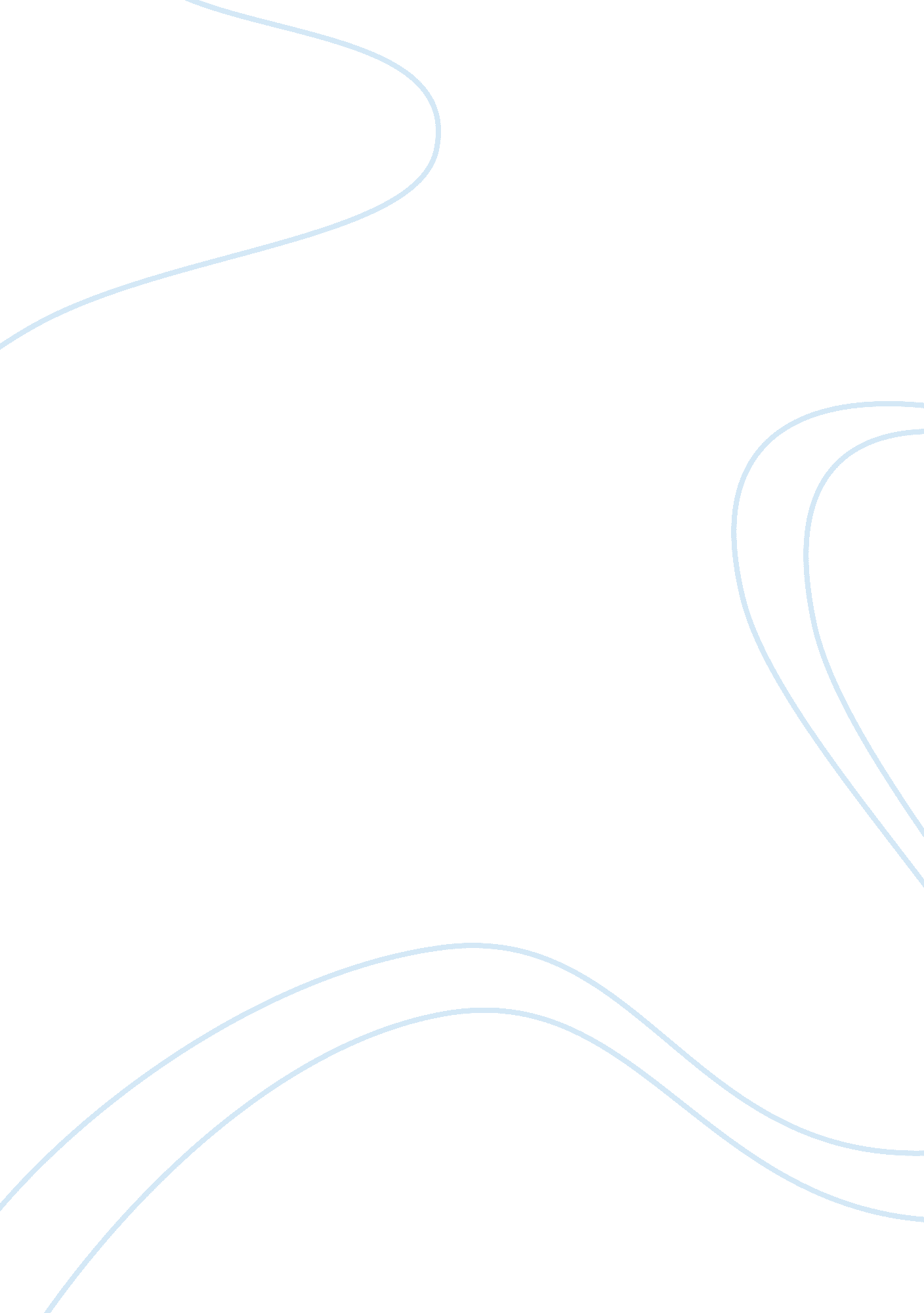 Benefits of video conferencing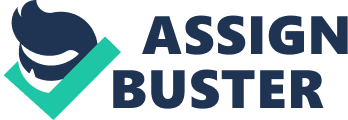 VIDEO CONFERENCING WHAT IS VIDEO CONFERENCING? A Video Conference (known as video teleconference) is a set of interactive telecommunication technologies which allow two or more locations to interact via two-way video and audio transmissions simultaneously. It has also been called ‘ visual collaboration’ and is a type of groupware. In other word Video Conferencing is a communications technology that integrates video and voice to connect remote users with each other as if they were in the same room. Each user needs computer, web cam, microphone, and broadband internet connection for participation in video conferencing. Users see and hear each other in real-time, allowing natural conversations. Video Conferencing differs from a videophone calls in that its designed to serve a conference rather than individuals. It is an intermediate form of video telephony, first deployed commercially by A T & T during the early 1970s using their picture phone technology. Video Conferencing is becoming increasingly popular as a way to facilitate meetings, and save time and money on travel and accommodation. HOW IT WORKS Video Conferencing can be used in a host of different environments, which is one of the reasons the technology is so popular. General uses for video conferencing include business meetings, educational training or instruction and collaboration among health officials or other representatives. Thus far video conferencing has been helping in different sphere of life. The most usage field of Video conferencing – Interviewing prospective students and staff Presentations Seminar presentations to remote audiences Business meeting Distance Learning Telecommuting Telemedicine BENIFICIAL OF VIDEO CONFERENCE The biggest advantage or benefit Video Conferencing has to offer is the ability to meet with people in remote locations without incurring travel expenses or other expenses associated with face to face communication. Business meetings, educational meetings, healthcare conferences and more can all be easily conducted thanks to video conferencing technology. Individuals living in remote areas can also use video conferencing to keep in touch if you will, with the world at large. More people are easily accessed and contacted using video conferencing. Because of this technology information and knowledge are often disseminated at more rapid rates, and collaboration between people occurs more willingly and freely. Students can take advantage of video conferencing to take classes at distant locations that would normally be unavailable. They can also take classes that will accommodate busy schedules. Video Conferencing can stimulate better brainstorming, knowledge sharing and information gathering. Businesses can use video conferencing to provide presentations to key members of an organization or to solicit new clients in a professional manner, regardless of their location. The possibilities for communication are virtually endless thanks to video conferencing technologies. Video Conferencing provides with the ability to meet and to work with others over a distance. The following list includes several examples of the benefits for businesses using video conferencing: Reduce travel costs. Improve use of executive time. Speed up decision-making. Keep meetings brief and more focused than face-to-face meetings. Enable top management to quickly and effectively communicate with employees sitting in multiple locations. Allows virtual project management via video and data conferencing with geographically dispersed peer groups at short notice. Provides an effective way of delivering cost-efficient training to individuals without the requirement to consistently travel to central locations. Creates a medium for conducting interviews. Working out of home has never been easier or more practical. Videoconferencing makes it possible to stay connected with people in a very real way. Videoconferencing allows users to save resources by meeting with clients and/or colleagues via videoconference. This reduces travel expenses, while maintaining face-to-face contact. For a minimal cost, it is possible to set-up a fully functional videoconferencing system that works in a professional and reliable way from your home office. HOW TO DO THIS Video Conferencing used to be something of a black art. Today, easy-to-use and manage technology means that users need know little about how the equipment actually works, What’s important is what it can do, now how it does it. Video Conferencing has become popular over the last decade. Video conferencing is when two or more parties communicate in real time in separate locations with both video and audio signals. Technology used in Video conferencing Video Input Video Output Audio Input Audio Output Data Transfer Data Compression Software Acoustic Echo Cancellation This is the technology/software used for video conferencing. The software is usually used for Video Conferencing. So start video conferencing in your preferable work and make your world easy and trouble free. 